POST-RESULTS SERVICES: DEADLINES, FEES AND CHARGES: Summer 2024 series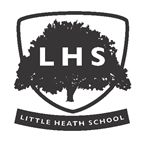 The services available are:Reviews of Results (RoRs): Clerical re-check; review of marking; review of moderation; appealsAccess to scripts (ATS): Access to marked examination scripts(GCE AS, A-level and Level 3 VTQ) Post-Results ServicePost-Results ServiceDeadline(Final date for requesting)AQA fees and chargesClick hereOCR fees and chargesClick here Pearson fees and chargesClick hereWJEC / Eduqas fees and chargesClick here RoR Service 1 Clerical re-check20 September 2024 £ 9.05£ 10.75£ 12.50£ 11.00RoR Service 2Review of marking20 September 2024£ 48.65£ 61.50£ 51.70£ 46.00RoR Priority Service 2Review of marking(GCE A-level and Level 3 VTQ qualifications only) 21 August 2024£ 57.85£ 75.75£ 61.60 £ 55.00ATSCopy of script to support review of marking FREE  FREE FREEFREEATSCopy of script to support teaching and learning 20 September 2024 FREE FREEFREEFREEATS Post-review of marking copy of script20 September 2024 FREE  FREEFREEFREE  